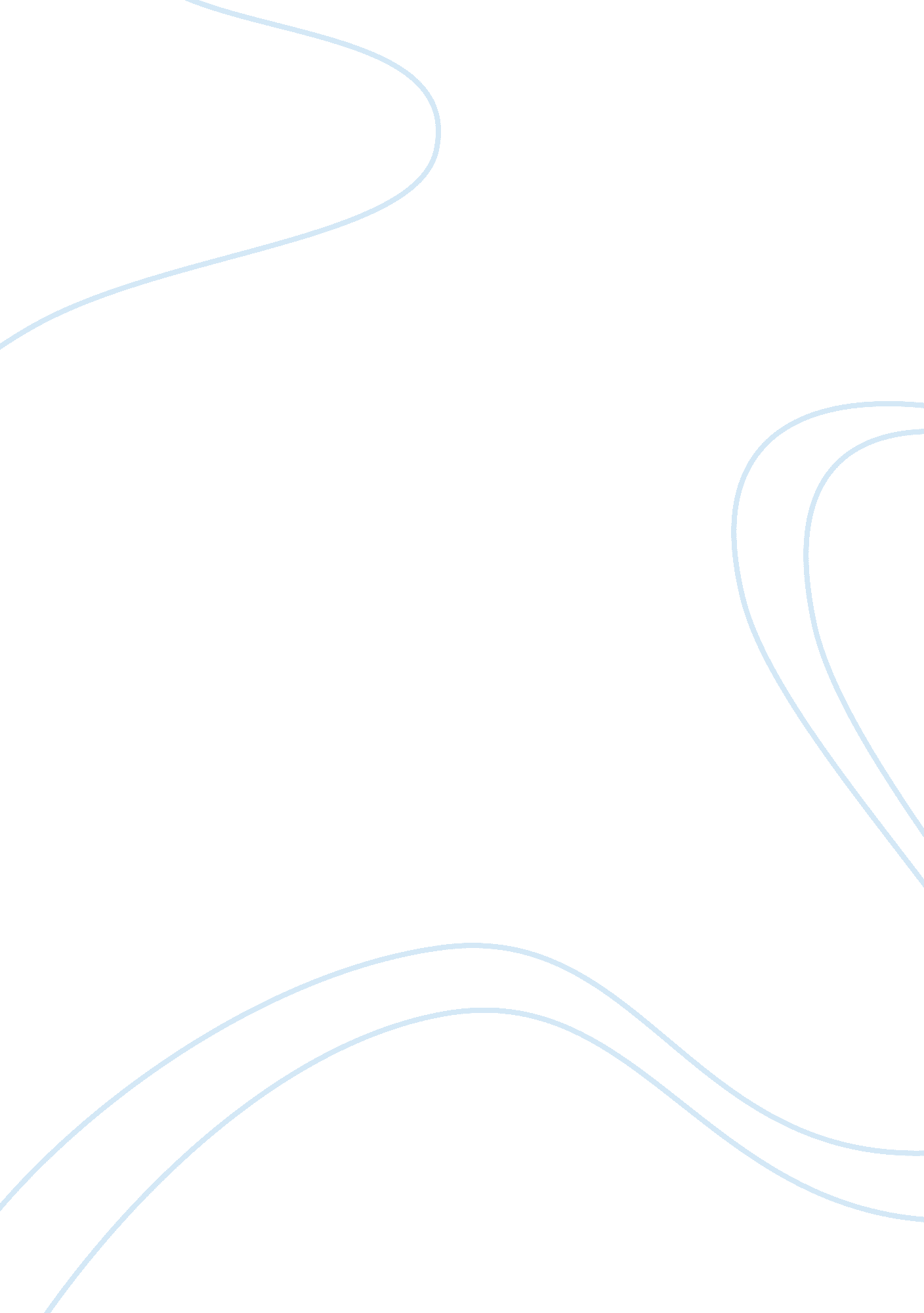 The us strategies in afghanistan and somalia essaySociety, Terrorism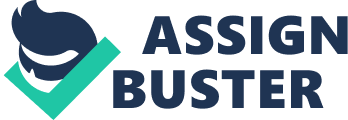 The National Interest in which the president depicts is; the loss of lives by the American troops in the Afghanistan, the economic effect the war has caused especially in the America as the government is focusing its resources on the war in Afghanistan and also the killings that were spearheaded by the al Qaeda on the American travelers. The military effort will be able to enhance the strongholds in the American economy and thus minimize the resources deployed to Afghanistan which in the long run will enhance economic stability of the America. The military will have to be increased by 3, 000 troops in order to strengthen the war with the al Qaeda’s and by doing so the US government will be able to focus on the war once and for all. This will enhance the subjection of resources to other economic fields in order to enhance economic condition of the nation. Moreover, upon the al Qaeda being subdued then all the other parts of the world will live in peace. 
The conventional conflict, according to the DoD, stipulates a more impediment to the states development and therefore need to be put into consideration in its elimination. The 2008 National Defense Strategy focused on the subduing of the Afghanistan con-current conflicts in order to enhance the political, economic and also socio-cultural stability in the affected areas. The release of additional military troops to the Afghanistan was a sure way of eliminating the conventional conflict between the Afghanistan and the Americans. For instance, the use of the nuclear weapons by the Afghanistan militia is of dire interest and the weapons need to be taken from the hands of the terrorists. The irregular wars are easy to subdue as it does not focus on one specific country or state but aims at a given personality in the region. This, therefore, doesn’t need an ultimatum in order to destroy the terrorists. 
The Somali needs an effective representation in its governance and also the economic growth of the country needs to be enhanced. It cannot be achieved without the country being politically stable. Therefore, the main aim of the US in the Somali government is the elimination of the terrorists in its territory and by so doing enhancing the political stability in the region. The US will guide the Somali government in the realization of the stated goals, this will be through; the initiation of a political dialogue with the Somalia Government in which Somalia stakeholders will be involved, the deployment of the African force which will enhance the rapid achievement of the stability in the region, and also the mobilization of the various international support in the governing of the formed government on the Transitional Federal Institution. 
The US government can support the formation of the TFI and also in its governance in order to achieve a well-endowed economic, political, and socio-cultural stability in the Somalia. The risk involved in such an action is that the Somalia militias are not ready to allow the governance of its land by the TFI and therefore it will lead to an internal war in the Somalia territory and in essence may also lead to the war between the Somalia militia and the US. The Somalia terrorist oppose the kind of ruling imposed and therefore will deter the progress for achieving a stable country. 